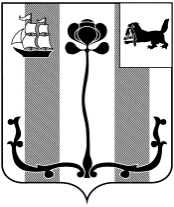 Российская ФедерацияИркутская областьАДМИНИСТРАЦИЯ ШЕЛЕХОВСКОГО МУНИЦИПАЛЬНОГО РАЙОНАП О С Т А Н О В Л Е Н И ЕОт 08.11.2022 № 657-паОб утверждении Программы профилактики рисков причинения вреда (ущерба) охраняемым законом ценностям в сфере муниципального жилищного контроля на 2023 годВ соответствии с Федеральным законом от 31.07.2020 № 248-ФЗ «О государственном контроле (надзоре) и муниципальном контроле в Российской Федерации», Федеральным законом от 06.10.2003 № 131-ФЗ «Об общих принципах организации местного самоуправления в Российской Федерации», постановлением Правительства Российской Федерации от 25.06.2021 № 990 «Об утверждении Правил разработки и утверждения контрольными (надзорными) органами программы профилактики рисков причинения вреда (ущерба) охраняемым законом ценностям», руководствуясь статьями 30, 31, 34, 35 Устава Шелеховского района, Администрация Шелеховского муниципального районаП О С Т А Н О В Л Я Е Т:1. Утвердить прилагаемую Программу профилактики рисков причинения вреда (ущерба) охраняемым законом ценностям в сфере муниципального жилищного контроля на 2023 год.2. Настоящее постановление подлежит официальному опубликованию в газете «Шелеховский вестник» и размещению на официальном сайте Администрации Шелеховского муниципального района в информационно-телекоммуникационной сети «Интернет».3. Контроль за исполнением настоящего постановления возложить на заместителя Мэра района по экономике и финансам Савельева Д.С.Мэр Шелеховского муниципального района                                                                          М.Н. МодинУтверждена постановлением Администрации Шелеховского муниципального района    			     от 08.11.2022 № 657-паПрограммапрофилактики рисков причинения вреда (ущерба) охраняемым законом ценностям в сфере муниципального жилищного контроля на 2023 год Паспорт ПрограммыРаздел I. Анализ текущего состояния осуществления муниципального жилищного контроля Администрацией Шелеховского муниципального района, описание текущего развития профилактической деятельности, характеристика проблем, на решение которых направлена Программа профилактики1. Профилактика нарушений обязательных требований проводится в рамках осуществления муниципального жилищного контроля на территории сельских поселений, входящих в состав Шелеховского района (далее – муниципальный жилищный контроль).В соответствии с принятием Федерального закона от 31.07.2020 № 248-ФЗ «О государственном контроле (надзоре) и муниципальном контроле в Российской Федерации» контрольные действия проводятся в отношении соблюдения юридическими лицами, индивидуальными предпринимателями и гражданами (далее – контролируемые лица) обязательных требований в сфере муниципального жилищного фонда.Общее количество объектов контроля составляет – 339 единиц, из них:организации, осуществляющие управление многоквартирными домами – 2 единицы;жилые помещения муниципального жилищного фонда – 337 единицы.Профилактическое сопровождение контролируемых лиц в текущем периоде направлено на:1)	разъяснительную работу по вопросам соблюдения обязательных требований с рекомендациями в отношении мер, которые должны приниматься контролируемыми лицами в целях недопущения таких нарушений, в рамках проведения осмотров территорий; 2)	осуществление информирования контролируемых лиц по вопросам соблюдения обязательных требований в ходе личных приемов, а также по средствам телефонной связи и письменных ответах на обращения.3. В связи с эпидемиологической ситуацией и ограничительными мерами в 2022 году были внесены корректировки в части проведения публичных мероприятий (собраний и сходов граждан), которые были заменены на консультации с использованием электронной и телефонной связи.4. Муниципальный жилищный контроль осуществляется без проведения плановых контрольных мероприятий. 5. При осуществлении муниципального жилищного контроля в отношении контролируемых лиц внеплановые контрольные мероприятия в 2022 году не осуществлялись.6. В соответствии с Постановлением Правительства РФ от 10.03.2022 № 336 «Об особенностях организации и осуществления государственного контроля (надзора), муниципального контроля» представление Уполномоченным органом статистической информации об осуществлении муниципального жилищного контроля, формирование которой предусмотрено распоряжением Правительства Российской Федерации от 6 мая 2008 г. № 671-р, за 2022 год не требуется.Раздел II. Цели и задачи реализации Программы профилактикиЦелями реализации Программы профилактики являются:предупреждение нарушений обязательных требований в сфере муниципального жилищного контроля;предотвращение риска причинения вреда и снижение уровня ущерба охраняемым законом ценностям вследствие нарушений обязательных требований;устранение существующих и потенциальных условий, причин и факторов, способных привести к нарушению обязательных требований и причинению вреда охраняемым законом ценностям;формирование моделей социально ответственного, добросовестного, правового поведения подконтрольных субъектов;повышение прозрачности системы контрольной деятельности.Для достижения целей Программы профилактики необходимо решить следующие задачи:выявление факторов риска причинения вреда охраняемым законом ценностям, причин и условий, способствующих нарушению обязательных требований, определение способов устранения или снижения рисков и их реализация;оценка ущерба охраняемым законом ценностям, выработка и реализация профилактических мер, способствующих его снижению;создание условий для изменения ценностного отношения подконтрольных субъектов к рисковому поведению, формирования позитивной ответственности за свое поведение, поддержания мотивации к добросовестному поведению;регулярная ревизия обязательных требований и принятие мер к обеспечению реального влияния на уровень безопасности охраняемых законом ценностей комплекса обязательных требований, соблюдение которых составляет предмет конкретного вида государственного контроля (надзора);формирование одинакового понимания обязательных требований в соответствующей сфере у всех участников контрольно-надзорной деятельности;создание и внедрение мер системы позитивной профилактики;повышение уровня правовой грамотности подконтрольных субъектов, в том числе путем обеспечения доступности информации об обязательных требованиях и необходимых мерах по их исполнению;снижение издержек контрольно-надзорной деятельности и административной нагрузки на подконтрольные субъекты.Раздел III. Перечень профилактических мероприятий, сроки (периодичность) их проведенияРаздел IV. Показатели результативности и эффективности Программы профилактикиОценка эффективности и результативности реализации Программы профилактики осуществляется путем сопоставления общего количества запланированных мероприятий и числа реализованных мероприятий в текущем году.Критерием оценки эффективности реализации Программы профилактики является уровень эффективности реализации Программы профилактики.Оценка эффективности реализации Программы профилактики определяется по формуле:Р = х/у*100%, где:Р - эффективность реализации Программы профилактики, %;х - количество проведенных мероприятий;у - количество запланированных мероприятий.Определение уровня эффективности реализации Программы профилактикиМероприятие Программы профилактики объявление предостережения о недопустимости нарушения обязательных требований не учитывается при подсчете оценки эффективности.Доля исполнения контролируемыми лицами предостережений о недопустимости нарушения обязательных требований, направленных в целях предупреждения нарушений обязательных требований, рассчитывается по формуле:Писп. /Побщ. * 100%, где Писп. – количество предостережений о недопустимости нарушения обязательных требований, по которым отсутствует информация о нарушении обязательных требований; Побщ. – общее количество предостережений, выданных в отчетном периоде.Наименование программыПрограмма профилактики рисков причинения вреда (ущерба) охраняемым законом ценностям в сфере муниципального жилищного контроля на 2023 год (далее – Программа профилактики).Правовые основания разработки программыФедеральный закон от 31.07.2020 № 248-ФЗ «О государственном контроле (надзоре) и муниципальном контроле в Российской Федерации».Постановление Правительства Российской Федерации от 25.06.2021 № 990 «Об утверждении Правил разработки и утверждения контрольными (надзорными) органами программы профилактики рисков причинения вреда (ущерба) охраняемым законом ценностям».Разработчик программыРазработчиком Программы профилактики является Администрация Шелеховского муниципального района.Органом, ответственным за реализацию Программы профилактики, является Управление по распоряжению муниципальным имуществом (далее – Уполномоченный орган).Цели программыПредупреждение нарушений обязательных требований в сфере муниципального жилищного контроля.Предотвращение риска причинения вреда и снижение уровня ущерба охраняемым законом ценностям вследствие нарушений обязательных требований. Устранение существующих и потенциальных условий, причин и факторов, способных привести к нарушению обязательных требований и причинению вреда охраняемым законом ценностям.Формирование моделей социально ответственного, добросовестного, правового поведения подконтрольных субъектов.Повышение прозрачности системы контрольной деятельности.Задачи программыВыявление факторов риска причинения вреда охраняемым законом ценностям, причин и условий, способствующих нарушению обязательных требований, определение способов устранения или снижения рисков и их реализация.Оценка ущерба охраняемым законом ценностям, выработка и реализация профилактических мер, способствующих его снижению.Создание условий для изменения ценностного отношения подконтрольных субъектов к рисковому поведению, формирования позитивной ответственности за свое поведение, поддержания мотивации к добросовестному поведению.Регулярная ревизия обязательных требований и принятие мер к обеспечению реального влияния на уровень безопасности охраняемых законом ценностей комплекса обязательных требований, соблюдение которых составляет предмет конкретного вида государственного контроля (надзора).Формирование одинакового понимания обязательных требований в соответствующей сфере у всех участников контрольно-надзорной деятельности.Создание и внедрение мер системы позитивной профилактики.Повышение уровня правовой грамотности подконтрольных субъектов, в том числе путем обеспечения доступности информации об обязательных требованиях и необходимых мерах по их исполнению.Снижение издержек контрольно-надзорной деятельности и административной нагрузки на подконтрольные субъекты.Срок реализации программы2023 годОжидаемые результаты реализации программыСоблюдение юридическими лицами, индивидуальными предпринимателями и гражданами обязательных требований в отношении муниципального жилищного фонда.№
п/пФорма мероприятияСроки (периодичность) проведения мероприятий Ответственные исполнителиИнформированиеИнформированиеИнформированиеИнформирование1.Размещение и поддержание в актуальном состоянии соответствующих сведений по вопросам соблюдения обязательных требований в сфере муниципального жилищного контроля на сайте Администрации Шелеховского муниципального района в информационно-телекоммуникационной сети «Интернет» (http://sheladm.ru) (далее – официальный сайт Администрации).В течение года (по мере необходимости)Заместитель начальника управления-начальник отдела муниципального имущества,главный специалистотдела муниципального имущества1.Информирование населения сельских поселений, входящих в состав Шелеховского района на собраниях и сходах граждан об обязательных требованиях, предъявляемых к объектам контроляВ течение года (по мере необходимости)Заместитель начальника управления-начальник отдела муниципального имущества,главный специалистотдела муниципального имуществаОбобщение правоприменительной практикиОбобщение правоприменительной практикиОбобщение правоприменительной практикиОбобщение правоприменительной практики2.Обобщение и анализ правоприменительной практики контрольной деятельности в сфере муниципального жилищного контроля с классификацией причин возникновения типовых нарушений обязательных требований, размещение утвержденного доклада о правоприменительной практике на официальном сайте Администрации в срок, не превышающий 5 рабочих дней со дня утверждения доклада Ежегодно (не позднее 25 февраля года, следующего за годом обобщения правоприменительной практики)Заместитель начальника управления-начальник отдела муниципального имущества,главный специалистотдела муниципального имуществаОбъявление предостереженияОбъявление предостереженияОбъявление предостереженияОбъявление предостережения3.Объявление предостережений контролируемым лицам для целей принятия мер по обеспечению соблюдения обязательных требованийВ течение года (при наличии оснований)Заместитель начальника управления-начальник отдела муниципального имущества,главный специалистотдела муниципального имуществаКонсультированиеКонсультированиеКонсультированиеКонсультирование4.Проведение должностными лицами, уполномоченными осуществлять муниципальный жилищный контроль, консультаций по следующим вопросам:организация и осуществление муниципального жилищного контроля;порядок осуществления контрольных мероприятий, установленных Положением о муниципальном жилищном контроле на территории сельских поселений, входящих в состав Шелеховского района;порядок обжалования действий (бездействия) должностных лиц, уполномоченных осуществлять муниципальный жилищный контроль;получение информации о нормативных правовых актах (их отдельных положениях), содержащих обязательные требования, оценка соблюдения которых осуществляется Администрацией в рамках контрольных мероприятий.Консультирование осуществляется в устной (по телефону, на личном приеме либо в ходе проведения профилактических мероприятий, контрольных мероприятий) или в письменной форме. Ответ о результатах рассмотрения письменного обращения контролируемое лицо вправе получить в сроки, установленные Федеральным законом от 2 мая 2006 года № 59-ФЗ «О порядке рассмотрения обращений граждан Российской Федерации».В течение года (при наличии оснований)Заместитель начальника управления-начальник отдела муниципального имущества,главный специалистотдела муниципального имуществаФактическое значение Р, %Уровень эффективности100Высокая эффективностьОт 70 до 100Средняя эффективностьМеньше 70Низкая эффективность